ΘΕΜΑ: Συγκρότηση τριμελούς εφορευτικής επιτροπής για τη διεξαγωγή εκλογών ανάδειξης των εκπροσώπων των μελών Ειδικού Τεχνικού Εργαστηριακού Προσωπικού (Ε.Τ.Ε.Π.) στη Συνέλευση του Τμήματος Ηλεκτρολόγων Μηχανικών  Τ.Ε., της Σχολής Τεχνολογικών Εφαρμογών του Τ.Ε.Ι. ΘεσσαλίαςO Πρόεδρος του Τμήματος Ηλεκτρολόγων Μηχανικών  ΤΕ, της Σχολής Τεχνολογικών Εφαρμογών του ΤΕΙ ΘεσσαλίαςΈχοντας υπόψη:Τις διατάξεις του ν. 4485/2017 (ΦΕΚ Α΄114) «Οργάνωση και λειτουργία της ανώτατης εκπαίδευσης, ρυθμίσεις για την έρευνα και άλλες διατάξεις» και ιδίως τα άρθρα 1 «Διάρθρωση της ανώτατης εκπαίδευσης – Νομική μορφή των Α.Ε.Ι.», 2 «Ορισμοί» (ΜΕΡΟΣ ΠΡΩΤΟ – ΚΕΦ. Α΄), 21 «Συνέλευση Τμήματος», και τις παρ. 2, 11 και 12 του άρθρου 84 «Τελικές και μεταβατικές διατάξεις Κεφαλαίων Α΄ έως Ε΄» αυτού.Τις διατάξεις παρ. 3 του άρθρου 29 «Ειδικές κατηγορίες διδακτικού και εργαστηριακού προσωπικού του ιδρύματος» του ν. 4009/2011 (ΦΕΚ Α΄195) «Δομή, λειτουργία, διασφάλιση της ποιότητας των σπουδών και διεθνοποίηση των ανωτάτων εκπαιδευτικών ιδρυμάτων», όπως τροποποιήθηκε και ισχύει.Τη διάταξη της παρ. 1 του άρθρου 2 (ΜΕΡΟΣ Β) «Θέματα διοίκησης των Α.Ε.Ι.» του ν. 4473/2017 (ΦΕΚ Α΄78) «Μέτρα για την επιτάχυνση του κυβερνητικού έργου σε θέματα εκπαίδευσης», με την οποία παρατείνεται έως την 30η Νοεμβρίου 2017 η θητεία των μονομελών και συλλογικών οργάνων διοίκησης των Ανώτατων Εκπαιδευτικών Ιδρυμάτων (Α.Ε.Ι.) που λήγει την 31η Αυγούστου 2017.Τις διατάξεις των άρθρων 2, 3 και 4 του ν. 3861/2010 (ΦΕΚ 112Α΄) «Ενίσχυση της διαφάνειας με την υποχρεωτική ανάρτηση νόμων και πράξεων των κυβερνητικών, διοικητικών και αυτοδιοικητικών οργάνων στο διαδίκτυο «Πρόγραμμα Διαύγεια» και άλλες διατάξεις», όπως τροποποιήθηκε με το άρθρο 23 του ν. 4210/2013 (ΦΕΚ 254Α΄) «Ρυθμίσεις Υπουργείου Διοικητικής Μεταρρύθμισης και Ηλεκτρονικής Διακυβέρνησης και άλλες διατάξεις».Το Π.Δ. 83/2013 «Μετονομασία του Τ.Ε.Ι. Λάρισας σε Τ.Ε.Ι. Θεσσαλίας – Μετονομασία Σχολής και Τμημάτων – Συγχώνευση Τμημάτων – Κατάργηση Παραρτημάτων και Τμημάτων – Συγκρότηση Σχολών του Τ.Ε.Ι. Θεσσαλίας» (ΦΕΚ 123Α΄), όπως τροποποιήθηκε και συμπληρώθηκε με το Π.Δ.127/2013 (ΦΕΚ 190Α΄).Την υπ΄ αριθμ.. 144363/Ζ1/1-9-2017 (ΑΔΑ: Ω6ΝΖ4653ΠΣ-9ΣΜ) εγκύκλιο του Υπουργού Παιδείας, Έρευνας και Θρησκευμάτων, με θέμα: «Ζητήματα οργάνων διοίκησης των Α.Ε.Ι., μετά τη δημοσίευση του ν. 4485/2017 (ΦΕΚ Α΄114)». Την υπ΄ αρ. 153348/Ζ1/15-9-2017 (ΦΕΚ Β΄3255) Υπουργική Απόφαση, με θέμα: «Τρόπος διεξαγωγής των εκλογικών διαδικασιών για την ανάδειξη των μονοπρόσωπων οργάνων των Α.Ε.Ι. και διαδικασία ορισμού και ανάδειξης εκπροσώπων των μελών Ε.Ε.Π., Ε.ΔΙ.Π. και Ε.Τ.Ε.Π., των διοικητικών υπαλλήλων και των φοιτητών στα συλλογικά όργανα των Α.Ε.Ι. κατά την πρώτη εφαρμογή του ν. 4485/2017 (Α΄114)» και ειδικότερα τις διατάξεις του άρθρου 9 «Ανάδειξη εκπροσώπων».Την υπ΄ αρ. 590/22-11-2017 προκήρυξη για την ανάδειξη των εκπροσώπων των μελών Ειδικού Τεχνικού Εργαστηριακού Προσωπικού (Ε.Τ.Ε.Π.) στη Συνέλευση του Τμήματος Ηλεκτρολόγων Μηχανικών  ΤΕ, της  Σχολής Τεχνολογικών Εφαρμογών του Τ.Ε.Ι. Θεσσαλίας.Τις αριθ. πρωτ.599/28-11-2017 αίτηση υποψηφιότητας της Ευαγγελίας  Γκανή μέλους  ΕΤΕΠ του Τμήματος Ηλεκτρολόγων Μηχανικών  ΤΕ. Την αρχαιότητα των μελών Ε.Τ.Ε.Π. που ορίζονται στην εφορευτική επιτροπή σύμφωνα με τα στοιχεία του τμήματος Προσωπικού της Δ/νσης Διοικητικού. Την υπ' αριθ. 5725/23-10-2017 Διαπιστωτική Πράξη του Πρύτανη Τ.Ε.Ι Θεσσαλίας  σχετικά με την εκλογή του κ. Σπυρίδωνα Λουτρίδη, Αναπληρωτή Καθηγητή, στο αξίωμα του Προέδρου του Τμήματος Ηλεκτρολόγων Μηχανικών Τ.Ε., της Σχολής Τεχνολογικών Εφαρμογών του Τ.Ε.Ι Θεσσαλίας  με διετή θητεία που αρχίζει την 1-12-2017 και λήγει την 30-11-2019ΑποφασίζουμεΣυγκροτούμε τριμελή εφορευτική επιτροπή, με ισάριθμα αναπληρωματικά μέλη,  αποτελούμενη από μέλη του Ειδικού Τεχνικού Εργαστηριακού Προσωπικού (Ε.Τ.Ε.Π.) των Τμημάτων Ηλεκτρολόγων Μηχανικών Τ.Ε.,Μηχανολόγων Μηχανικών Τ.Ε.. Μηχανικών  Πληροφορικής ΤΕ, Πολιτικών Μηχανικών ΤΕ,  της Σχολής Τεχνολογικών Εφαρμογών  του Τ.Ε.Ι. Θεσσαλίας, η οποία έχει την ευθύνη διεξαγωγής της εκλογικής διαδικασίας στις 14 Δεκεμβρίου 2017 ημέρα Πέμπτη για την ανάδειξη του εκπροσώπου των μελών Ειδικού Τεχνικού Εργαστηριακού Προσωπικού (Ε.Τ.Ε.Π.) με τον αναπληρωτή του: ΤΑΚΤΙΚΑ ΜΕΛΗ:Χωματά Στεργιανή, μέλος Ε.ΤΕ.Π του Τμ .Ηλεκτρολόγων Μηχανικών Τ.Ε. Μπλιός Κωνσταντίνος, μέλος Ε.ΤΕ.Π του Τμ. Μηχανολόγων Μηχανικών Τ.Ε.Στυλιανός Τηλέμαχος, μέλος Ε.ΤΕ.Π του Τμ. Μηχανικών ΠληροφορικήςΑΝΑΠΛΗΡΩΜΑΤΙΚΑ ΜΕΛΗ:Σούλης Γεώργιος , μέλος Ε.ΤΕ.Π του Τμ. Πολιτικών Μηχανικών Τ.Ε.Κυριατζής Βασίλειος, μέλος Ε.ΤΕ.Π. του Τμ. Μηχανικών Πληροφορικής Τ.Ε.Μπάλια Αναστασία, μέλος Ε.ΤΕ.Π. του Τμ. Μηχανικών Πληροφορικής Τ.Ε.Πρόεδρος της Εφορευτικής Επιτροπής ορίζεται Η Χωματά Στεργιανή, μέλος Ε.Τ.Ε.Π. του Τμ. Ηλεκτρολόγων  Μηχανικών ΤΕ,  η οποία είναι το αρχαιότερο μέλος μεταξύ των ορισθέντων μελών της Εφορευτικής Επιτροπής. Η Κεντρική Εφορευτική Επιτροπή έχει την ευθύνη διεξαγωγής της εκλογικής διαδικασίας.Η Επιτροπή, αφού της παραδοθούν οι αιτήσεις των υποψηφίων, εξετάζει εάν πληρούνται οι προϋποθέσεις του νόμου για την υποβολή υποψηφιότητας, καθώς και αν συντρέχουν στο πρόσωπό τους κωλύματα εκλογιμότητας, ανακηρύσσει τους υποψήφιους μέσα σε δύο (2) εργάσιμες ημέρες από τη συγκρότησή της, αναρτά τον πίνακα των υποψηφίων σε ειδικό τμήμα στην κεντρική ιστοσελίδα Ιδρύματος. Η Επιτροπή επιβλέπει τη διεξαγωγή της ψηφοφορίας, διασφαλίζει την ουσιαστική και ακώλυτη άσκηση του εκλογικού δικαιώματος, εξετάζει των τυχόν ενστάσεων που θα υποβληθούν, επιλύει οποιοδήποτε ζήτημα προκύψει κατά την εκλογική διαδικασία, εφαρμόζοντας τις διατάξεις της κείμενης νομοθεσίας και ανακοινώνει το αποτέλεσμα των εκλογών στον Πρόεδρο του Τμήματος.Η παρούσα απόφαση να αναρτηθεί στον ιστότοπο του Ιδρύματος.   ΚΟΙΝΟΠΟΙΗΣΗ:Οριζόμενους στην απόφαση (Ενυπόγραφα)ΕΣΩΤΕΡΙΚΗ ΔΙΑΝΟΜΗ:Γραμματεία Πρύτανη & Αντιπρυτάνεων Δ/νση ΔιοικητικούΔ/νση Πληροφορικής & Τεχνικών ΥπηρεσιώνΣΤΕΦΜέλη Ε.Τ.Ε..Π. του Τμήματος (Με ηλεκτρονική αποστολή)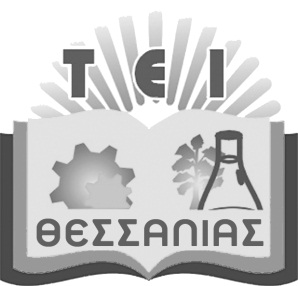 Λάρισα   04-12-2017 Αριθ. πρωτ. 618ΤΕΧΝΟΛΟΓΙΚΟ ΕΚΠΑΙΔΕΥΤΙΚΟ ΙΔΡΥΜΑ (Τ.Ε.Ι.)ΘΕΣΣΑΛΙΑΣΤΕΧΝΟΛΟΓΙΚΟ ΕΚΠΑΙΔΕΥΤΙΚΟ ΙΔΡΥΜΑ (Τ.Ε.Ι.)ΘΕΣΣΑΛΙΑΣΣΧΟΛΗ ΣΤΕΦΣΧΟΛΗ ΣΤΕΦΤΜΗΜΑ HΛΕΚΤΡΟΛΟΓΩΝ ΜΗΧΑΝΙΚΩΝ  Τ.Ε.ΤΜΗΜΑ HΛΕΚΤΡΟΛΟΓΩΝ ΜΗΧΑΝΙΚΩΝ  Τ.Ε.ΤΚ 41110ΤΚ 41110Πληροφορίες : Ηλέκτρα ΠαπαηλίαΠληροφορίες : Ηλέκτρα ΠαπαηλίαΤηλ. :  2410  684577Τηλ. :  2410  684577e-mail : secry-electr@teilar.gr e-mail : secry-electr@teilar.gr O ΠΡΟΕΔΡΟΣ ΤΟΥ ΤΜΗΜΑΤΟΣ ΗΛΕΚΤΡΟΛΟΓΩΝ ΜΗΧΑΝΙΚΩΝ  ΤΕΣΠΥΡΙΔΩΝ ΛΟΥΤΡΙΔΗΣ